                                                  ОТЧЕТ РАБОТЫнаставника-воспитателяКуницкой Людмилы Ивановны сТихомировой Татьяной Александровной(педагог подготовительной группы) за 2023-2024 учебный год     Выбор формы работы с педагогом начался с беседы. Я выяснила, что Тихомирова Т.А. испытывает трудности в проведении занятий, недостаточно практикует методы и приемы воспитания и обучения детей подготовительного возраста.  Особые трудности испытывает в оформлении документации, в подборе методического материала для работы с детьми. Причины, по ее мнению, этих трудностей - это недостаток педагогического опыта в работе с детьми подготовительной группы. СентябрьМною была оказана помощь в организации работы с документацией: изучение программы учреждения, участие педагога в составлении перспективного и календарного планов. ОктябрьБыла оказана помощь в изучении методики проведения занятий, совместная разработка конспектов, эффективное использование наглядно-дидактического материала в работе с детьми в области речевого развития. НоябрьПросмотр конспекта и проведение организованной образовательной деятельности педагога.Посещала отдельные режимные моменты и организованную деятельность детей, проводимою Татьяной Александровной.Старалась оказывать не только консультативную, но и практическую помощь в составлении планов работы с воспитанниками и родителями. Т. А. просмотрела открытые мероприятия на МО педагогов в других  ДОУ.Использование системного подхода по повышению профессиональной компетентности помогает избежать момента неуверенности в собственных силах, наладить успешную коммуникацию со всеми участниками педагогического процесса, формировать мотивацию к дальнейшему самообразованию, раскрыть свою индивидуальность. В рамках   наставничества над молодыми специалистами в работе наставника использую  следующие формы и методы:- обучение на рабочем месте;-  самообразование, включающее самостоятельное изучение образовательной программы;- открытые занятия коллег; посещение МО в других учреждениях- решение и анализ педагогических ситуаций;- обучение составлению подробных планов – конспектов занятий и т.д..В совместной работе мы научились:Организовывать учебно - воспитательный процесс:Подготовка и проведение занятий по образовательным областям «Речевое развитие», «Познавательное развитие». Добиваться чувства удовлетворения от их проведения, делать самоанализ.                                                                               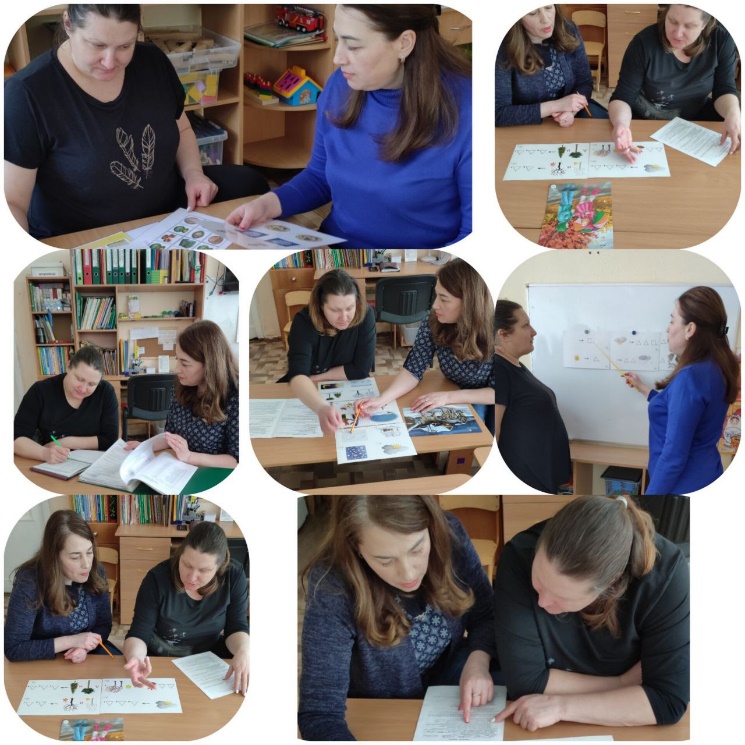  В ходе работы мы познакомились с формами и методами организации совместной деятельности воспитателя с воспитанниками.Т. А. просмотрела открытые мероприятия педагогов ДОУ. Присутствовала на   моих занятиях и режимных моментах. Она училась организации утреннего приема.  ДекабрьДискуссия на тему: «Трудная ситуация в работе с детьми и ваш выход из нее» ЯнварьМною была оказана помощь в изучение и внедрении здоровье-сберегающих технологий, использование проектов в воспитательном процессе.Февраль.Консультация с наставником «Нетрадиционные формы взаимодействия с родителями». МартНаблюдение  за работой Татьяны Александровны, выводы и принятие решений на корректировку дальнейшей работы.В апреле-МаеРазбор  мониторинга образовательной деятельности, изучение методик проведения и обследования воспитанников.Совместное участие в реализации проекта по благоустройству участка на тему «Волшебная палитра». Подготовка к летне-оздоровительному периоду. Воспитатель была обеспечена   поддержкой по всем вопросам, она овладела необходимыми теоретическими знаниями и практическими навыками организации учебной деятельности. Надеюсь в дальнейшем, прислушавшись к моим рекомендациям, применит в учебной деятельности.Татьяне Александровне рекомендовано углублённо изучать новые нетрадиционные приемы для проведения совместной деятельности детей и родителей. Активно использовать современные технологии в воспитательно -образовательном процессе. Способствовать повышению   своей профессиональной компетентности.   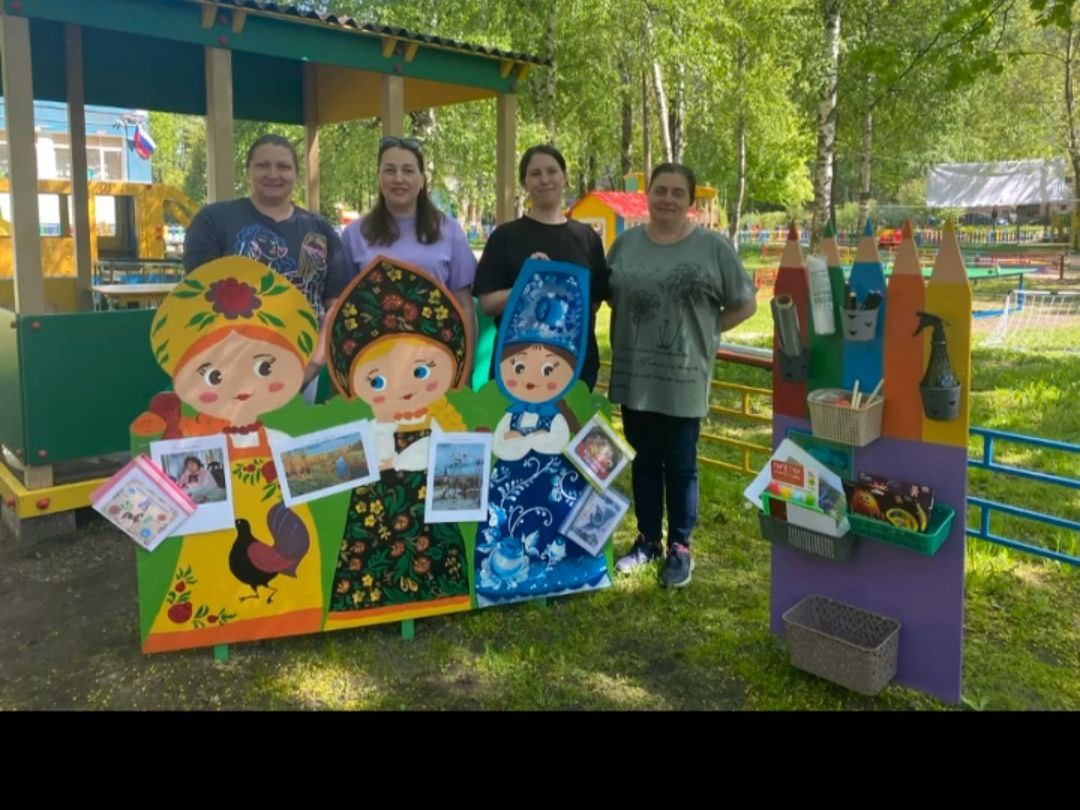 ВЫВОД:Педагогу оказана помощь-в приобретении практических навыков, необходимых для педагогической работы по занимаемой должности,-выработке умения применять теоретические знания в конкретной практической работе,Я стремилась заинтересовать Татьяну Александровну и помогала реализовать себя, развить личностные качества, коммуникативные умения, совершенствовать педагогическую базу, развивать умения управлять детским коллективом.Над чем нужно ещё работать;-углублённо изучить новые нетрадиционные приемы для проведения совместной деятельности детей и родителей,-овладеть новыми образовательными технологиями и методами работы с детьми в использовании предметно-пространственной среды, способствующими повышению профессиональной компетентности педагога,-создание предметно-развивающей среды в группе.